Checkliste Anmietung Seminarräume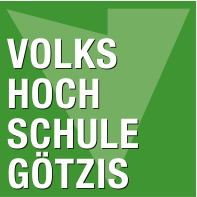 Volkshochschule GötzisAnsprechpartner/in:		                         Telefon:			                         Mail: 				                         Datum				                         Unterschrift			_____________________________Name Veranstalter / FirmaVeranstaltungsnameDatum der VeranstaltungName Referent/inRaumbeschriftung BildschirmAnzahl PersonenSeminarraumDatum:            SR Nr.      Datum:            SR Nr.       Datum:            SR Nr.      Datum:            SR Nr.      Datum:            SR Nr.       Datum:            SR Nr.      von:       Uhr bis       Uhr von:       Uhr bis       Uhrvon:       Uhr bis       UhrAusstattung Seminarraum  Moderationskoffer  Beamer  TV Flipchart - Anzahl:            Pinnwände – Anzahl        Sonstiges                                                       CD-Player Moderationskoffer  Beamer  TV Flipchart - Anzahl:            Pinnwände – Anzahl        Sonstiges                                                       CD-Player Moderationskoffer  Beamer  TV Flipchart - Anzahl:            Pinnwände – Anzahl        Sonstiges                                                       CD-PlayerParkberechtigungja:        nein:   ja:        nein:   ja:        nein:   Pausengetränke / Seminarverpflegung bestellt bei:Restaurant FlaxTel. 0664 421 8105BIOLADEN GötzisTelefon 05523 56347ja:        nein:   ja:        nein:   ja:        nein:   ja:        nein:   Rechnung an: